Муниципальное бюджетное дошкольное образовательное учреждение «Бархатовский детский сад общеразвивающего вида  с приоритетным осуществлением деятельности по физическому развитию детей»детско-взрослый проект «Удивительный мир насекомых»       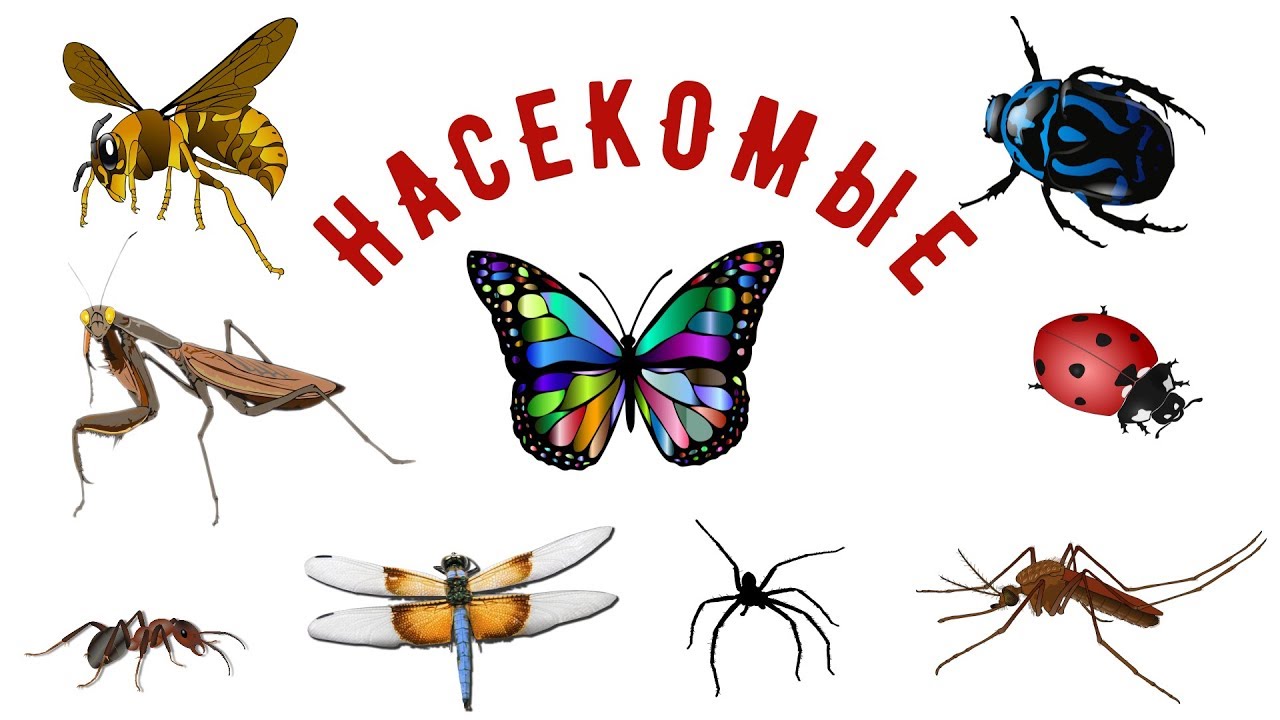 Название проекта: «Удивительный мир насекомых»Вид проекта: групповой, творческий, познавательный;Продолжительность проекта: краткосрочный, 15.10.2021-19.10.2021г.Участники проекта: воспитанники, члены семей воспитанников, воспитатели. Актуальность :«Кто был глух к природе с детства, кто в детские годы не подобрал выпавшего из гнезда птенца, не открыл для себя красоты первой весенней травы, к тому потом с трудом достучится чувство прекрасного, чувство поэзии, а может быть, и простая человечность» (В.А. Сухомлинский).У детей дошкольного возраста нужно развивать такие черты личности как: отзывчивость, доброту, ответственность.Именно в этом возрасте необходимо заложить основы экологической культуры, так как у малышей накапливаются эмоциональные впечатления, первые представления о природе, закладываются ценностные ориентации и отношение к окружающему миру. И как раз в этом нам  может помочь «древний источник познания» - природа.ОРГАНИЗАЦИЯ ПРОЕКТНОЙ ДЕЯТЕЛЬНОСТИ:I этап. Постановка проблемы.Теплыми осенними деньками, выйдя на прогулку, дети обнаружили на солнечной стороне здания большое скопление жучков- Божьих коровок. Одни с удовольствием пускали  их с рук на руки, пели заклички, другие смотрели на букашек с неким страхом, ожидая от них опасность. Мы решили использовать эту ситуацию, для того, чтобы поиграть с детьми в дидактическую игру «На лесной полянке», и вдруг выяснилось, что дети не знают насекомых, их повадки, строение, особенности! Мир насекомых богат и разнообразен, но многие дети совсем не замечают его! Например, Божья коровка –весьма распространенное насекомое. Многие ребята сажают себе на руку это насекомое, но затрудняются ответить на вопрос: «Почему ее зовут коровкой?». Многие дети знают, что пчелы делают мед, но немногие расскажут о нектаре, который пчелы собирают хоботком. Все видели, как прыгают кузнечики, но никто не знает, где у них дом! Чтобы узнать ответы на эти и многие другие вопросы мы решили реализовать в группе совместный детско-взрослый экологический проект.IIэтап. Проектирование проекта методом «3 вопроса» В ходе беседы выяснили, что дети знают о насекомых:-кузнечик прыгает, ест мух-муравей может укусить, -пауки охотятся за бабочками-мухи летают по кругу и жужжат-жуки могут лазить и сгрызть яблоко-муравей живет в муравейнике-у божьей коровки красивые красные крылышки-комары больно кусаются-пчелы делают мед людям и себеВыяснили, что нам хотелось бы узнать о насекомых:-где у кузнечика дом?-может ли божья коровка есть червяков?-кто такой шмель и зачем он нужен?-бывают насекомые водные или нет?-опасен ли жук-носорог?-как летает божья коровка?-что кушает стрекоза?-как пчелы делают мед?-что такое скорпион?Определились, где и как искать ответы на поставленные вопросы:-спросить у родителей, у бабушки, у дедушки и сестры-посмотреть мультфильм-посмотреть в книжке-посмотреть у мамы в планшете.Цель: создать условия для формирования у детей элементарных представлений о разнообразном мире насекомых, как к части  живых объектов природы.Задачи: 1.Формировать у детей познавательный интерес к миру насекомых, активность, творческие способности, коммуникативные навыки, речь. 2.Развивать умение делать выводы, устанавливать причинно – следственные связи, умение рассуждать, наблюдать.3.Воспитывать бережное отношение к природе; уточнить, чем мы можем помочь насекомым;4.Знакомить детей с произведениями и малыми фольклорными жанрами о насекомых, обогатить словарь детей новыми словами.5.Содействовать активации совместной деятельности со сверстниками, родителями; Ожидаемый результат:1. У детей проявится ярко выраженный интерес к объектам   природы - насекомым. У ребят сформируется стремление к исследованию объектов природы, они научатся делать выводы, устанавливать причинно-следственные связи.2. Научатся различать и называть насекомых:  бабочку, муравья, жука, пчелу, кузнечика, и т.д., и называть характерные признаки разных насекомых.    
3. Будут знать о пользе или вреде, которую приносят людям и растениям. У ребят будет сформировано представление о том, что нельзя делить  насекомых    на полезных и вредных, и тем более, руководствоваться этим в своих поступках по отношению к ним.4.Научатся составлять описательный рассказ о насекомом с использованием опорной схемы.5. Ребята будут бережно относиться  к природе, будут стремиться к правильному поведению по отношению к насекомым.
6. К экологическому проекту будут привлечены родители. Экологическое просвещение родителей даст большой плюс в экологическом воспитании детей детского сада.3 этап. Поиск информации.Результаты реализации проекта.Продуктом экологического проекта «Удивительный мир насекомых» являются1. Подборка дидактических, подвижных, пальчиковых, речевых игр, стихов, сказок, рассказов, загадок.2.Оформление результатов совместного творчества детей и родителей в виде коллективной работы «Насекомые – наши знакомые».3.Альбом «Насекомые-наши знакомые». Перечень используемой литературы: 1.Веретенникова С.А. «Ознакомление дошкольников с природой» М: Просвещение 19732.Горькова, Л. Г., Кочергина А. В., Обухова Л. А. Сценарии занятий по экологическому воспитанию (Текст) Л. Г. Горькова, А. В. Кочергина, Л. А. Обухова. -  М.: . Вако, 2008. 3.Журнал «Дошкольная педагогика» №5 2008 год.4.Маханева, М. Д. Экологическое развитие детей дошкольного и младшего школьного возраста. Методическое пособие для воспитателей ДОУ [Текст] / М. Д. Маханева. - М.: Аркти, 2004. 5. Саморукова Т.Г.  «Как знакомить детей с природой» М: «Просвещение», 19836.Т.А. Шорыгина «Насекомые. Какие они?». М., 2003.7.Интернет- ресурсы:День неделиИзучаемый объектФомы работыпонедельникРазработка проекта, Утренний блок-круг приветствий «Мы идем гулять на луг»-слушание аудиозаписи песни «В траве сидел кузнечик», исполнениеНОД-появление в группе набора крупных, красочных насекомых, набора иллюстраций с разными насекомыми-выявление заинтересованности детей методом «3 вопроса» Прогулка-П/И «стрекозы, бабочки, пчелы, кузнечики» День-заучивание стихотворения «Божья коровка» Вечер-раскрашивание раскрасокВторникКузнечики, муравьи, гусеницы, комарыУтренний блок-пальчиковая гимнастика «Кузнечик»-рассматривание рисунков, нарисованных дома, рассказы из личного опыта детейНОД-рисование красками «Гусеница»-физминутка «Кузнечики»Прогулка-наблюдение за муравьями-подвижная игра «Комарик»День-рассказ воспитателя об особенностях строения и образе жизни кузнечика, комара, гусеницы, комара-игра малой подвижности «Муравей»-самостоятельная деятельность в центре творчества-чтение «Гамачок для муравьишки»Вечер -слушание аудиозаписи «стрекот кузнечика», «писк комара»-просмотр м/ф «как муравьишка дом искал»СредаЖуки, паукиУтренний блок-речевое упражнение «Медведь и пчелы»-речевая игра «насекомые над лугом»-Д/И «отгадай, кто»НОД-чтение Э.Шим «Жук на ниточке»-физминутка «Божья коровка»Прогулка-игра-поиск «Где может быть паучок?»-П\И «Гусеницы наперегонки», «Муха»День-рассматривание книг, энциклопедий, открыток и иллюстраций-рассказ воспитателя о жуках- скарабей, майский, носорог, скорпионВечер-П\И малой подвижности «Паучок ходил по ветке»-чтение  «Как паучок на всех обиделся»ЧетвергОсы, пчелы, шмелиУтренний блок-минутка безопасности «Как правильно обращаться с насекомыми»-пальчиковая гимнастика «Пчелка трудится весь день»-рассказы  детей об осах, пчелах и шмелях(что узнали дома)НОД-Д/И «Сравни ульи по высоте»(сравнение по высоте) , « Куда летит пчела?» (ориентировка в пространстве)Физминутка «Улей» Прогулка-П/И «Прилетела к нам пчела»-заучивание День-речевая игра «пчелки и ласточка»-опыт «свойства пчелиного меда»Слушание аудиозаписи «Полет шмеля» (Римский-Корсаков)Чтение Вечер-игры с напольным конструктором «Улей»-игра малой подвижности «водят пчелы хоровод»ПятницаБабочки, стрекозыУтренний блок-пальчиковая гимнастика «Бабочка»-отгадывание загадок о насекомыхНОД-коллективная работа-изготовление панно «Прекрасные букашки»-физминутка «Утром бабочка проснулась»Прогулка-П/И «Дырявый сачок»-этюды «Бабочки, стрекозы»День-чтение Л.Борисова «Сказка про бабочку, жука и черного ворона»Вечер-игра малой подвижности «Цветы и пчелы»-самостоятельная деятельность в центре творчества (природные материалы, бумага, краски, пластилин)